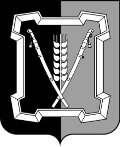 СОВЕТ  КУРСКОГО  МУНИЦИПАЛЬНОГО  ОКРУГАСТАВРОПОЛЬСКОГО  КРАЯРЕШЕНИЕ 26  ноября 2020 года		     ст-ца Курская				            № 62  О внесении изменений в решение Совета депутатов муниципального образования Серноводского  сельсовета Курского района Ставропольского края от 09 декабря 2019 г. № 17 «О бюджете муниципального образования Серноводского сельсовета Курского района Ставропольского края на 2020 год»	В соответствии с Федеральным законом от 06 октября 2003 г. № 131-ФЗ «Об общих принципах организации местного самоуправления в Российской Федерации», Законом Ставропольского края от 31 января 2020 г. № 9-кз «О преобразовании муниципальных образований, входящих в состав Курского муниципального района Ставропольского края, и об организации местного самоуправления на территории Курского района Ставропольского края», на основании решения  Совета Курского муниципального округа Ставропольского края  от 30 сентября 2020 г. № 8 «О вопросах правопреемства», на основании распоряжения администрации муниципального образования Серноводского сельсовета Курского района Ставропольского края от 10 ноября 2020 г.  № 54-р «О внесении на рассмотрение Совета Курского муниципального округа Ставропольского края предложений об увеличении лимитов бюджета муниципального образования Серноводского сельсовета Курского района Ставропольского края на основании соглашений о предоставлении иных межбюджетных трансфертов из бюджета Курского муниципального района Ставропольского края и о перераспределении бюджетных ассигнований между подразделами бюджета»,Совет Курского муниципального округа Ставропольского края РЕШИЛ:          1. Внести в решение Совета депутатов муниципального образования Серноводского сельсовета Курского района Ставропольского края от 09 декабря 2019 г. № 17 «О бюджете муниципального образования Серноводского сельсовета Курского района Ставропольского края на 2020 год» следующие изменения:  	1.1.В пункте 1 цифры «24 881,17», «26 870,05» заменить соответствен-но цифрами «34 709,28», «36 698,16».	1.2. Приложения № 1, № 1а, № 4, № 5, № 6, № 7 к решению Совета депутатов изложить в редакции согласно приложениям № 1 - № 6 к настоящему решению.2. Настоящее решение вступает в силу со дня его официального опубликования (обнародования).Приложение № 1 к решению Совета Курского муниципального округа Ставропольского краяот 26   ноября 2020 г. № 62  Приложение 1                                                                                                  к решению  Совета депутатов муниципального образования Серноводского  сельсовета Курского района Ставропольского края от 09 декабря 2019 года № 17Переченьглавных администраторов доходов местного бюджета на 2020 год	Приложение № 2 к решению Совета Курского муниципального округа Ставропольского краяот 26 ноября 2020 г. № 62  Приложение № 1а                                                      к решению Совета депутатов муниципального                                                                                  образования Серноводского сельсовета                                                                  Курского района Ставропольского края  от 09 декабря 2019 года № 17Поступлениесредств из источников финансирования дефицита местного бюджета на 2020 год(тыс. рублей)	Приложение № 3 к решению Совета Курского муниципального округа Ставропольского краяот 26 ноября 2020 г. № 62  Приложение № 4                                                       к решению Совета депутатов муниципального                                                                                  образования Серноводского сельсовета                                                                  Курского района Ставропольского края  от 09 декабря 2019 года № 17Распределение 

  доходов местного бюджета в соответствии с классификацией доходов бюджетов на 2020 год                                                                                                                  (тыс. рублей)Приложение № 4 к решению Совета Курского муниципального округа Ставропольского краяот 26 ноября 2020 г. № 62  Приложение № 5                                                                                                                                         к решению Совета депутатов муниципального                                                                                                                                                                     образования Серноводского сельсовета                                                                                                                                                     Курского района Ставропольского края  от 09 декабря 2019 года № 17Распределениебюджетных ассигнований по главным распорядителям средств местного бюджета, разделам(РЗ),подразделам(ПР), целевым статьям (муниципальным программам и непрограммным направлениям деятельности)(ЦСР) и группам видов расходов(ВР) классификации расходов бюджетов в ведомственной структуре расходов местного бюджета на 2020 год                                                                                                                                                                          (тыс. рублей)Приложение № 5 к решению Совета Курского муниципального округа Ставропольского краяот 26 ноября 2020 г. № 62  Приложение № 6                                                                                                                                          к решению совета депутатов муниципального                                                                                                                                                                     образования Серноводского сельсовета                                                                                                                                                     Курского района Ставропольского края  от 09 декабря 2019 года № 17Распределениебюджетных ассигнований по целевым статьям (муниципальным программам и непрограммным направлениям деятельности)(ЦСР) и группам видов расходов(ВР) классификации расходов местного бюджета на 2020 год                                                                                                                                                                  (тыс. рублей)Приложение № 6 к решению Совета Курского муниципального округа Ставропольского краяот 26 ноября 2020 г. № 62  Приложение № 7                                                                                                                                         к решению Совета депутатов муниципального                                                                                                                                                                     образования Серноводского сельсовета                                                                                                                                                     Курского района Ставропольского края  от 09 декабря 2019 года № 17Распределение бюджетных ассигнованийпо разделам(РЗ) и подразделам(ПР) классификации расходов местного  бюджетана 2020 год(тыс.рублей)Председатель Совета Курскогомуниципального округа Ставропольского края                                                А.И. Вощанов Глава Курского  муниципального района  Ставропольского края                                                                            С.И. Калашников                                                            Код бюджетной классификацииРоссийской ФедерацииКод бюджетной классификацииРоссийской ФедерацииКод бюджетной классификацииРоссийской ФедерацииНаименование администраторадоходовНаименование администраторадоходовадмини-стратора  доходовдоходов местного бюджетадоходов местного бюджетаНаименование администраторадоходовНаименование администраторадоходов12233201АДМИНИСТРАЦИЯ МУНИЦИПАЛЬНОГО ОБРАЗОВАНИЯ СЕРНОВОДСКОГО СЕЛЬСОВЕТА КУРСКОГО РАЙОНА СТАВРОПОЛЬСКОГО КРАЯАДМИНИСТРАЦИЯ МУНИЦИПАЛЬНОГО ОБРАЗОВАНИЯ СЕРНОВОДСКОГО СЕЛЬСОВЕТА КУРСКОГО РАЙОНА СТАВРОПОЛЬСКОГО КРАЯ2011 08 04020 01 1000 110Государственная пошлина за совершение нотариальных действий должностными лицами органов местного самоуправления, уполномоченными в соответствии с законодательными актами Российской Федерации на совершение нотариальных действийГосударственная пошлина за совершение нотариальных действий должностными лицами органов местного самоуправления, уполномоченными в соответствии с законодательными актами Российской Федерации на совершение нотариальных действий2011 08 04020 01 4000 110Государственная пошлина за совершение нотариальных действий должностными лицами органов местного самоуправления, уполномоченными в соответствии с законодательными актами Российской Федерации на совершение нотариальных действий (прочие поступления)Государственная пошлина за совершение нотариальных действий должностными лицами органов местного самоуправления, уполномоченными в соответствии с законодательными актами Российской Федерации на совершение нотариальных действий (прочие поступления)2011 11 02033 10 0000 120Доходы от размещения временно свободных средств бюджетов сельских поселенийДоходы от размещения временно свободных средств бюджетов сельских поселений2011 11 05025 10 0000 120Доходы, получаемые в виде арендной платы, а также средства от продажи права на заключение договоров аренды за земли, находящиеся в собственности сельских поселений (за исключением земельных участков муниципальных бюджетных и  автономных  учреждений).Доходы, получаемые в виде арендной платы, а также средства от продажи права на заключение договоров аренды за земли, находящиеся в собственности сельских поселений (за исключением земельных участков муниципальных бюджетных и  автономных  учреждений).2011 11 05035 10 0000 120Доходы от сдачи в аренду имущества, находящегося в оперативном управлении органов управления сельских поселений и созданных ими учреждений (за исключением имущества муниципальных  бюджетных и автономных учреждений).Доходы от сдачи в аренду имущества, находящегося в оперативном управлении органов управления сельских поселений и созданных ими учреждений (за исключением имущества муниципальных  бюджетных и автономных учреждений).2011 11 09045 10 0000 120Прочие поступления от использования имущества, находящегося в собственности сельских поселений (за исключением имущества муниципальных бюджетных и автономных учреждений, а также имущества муниципальных унитарных предприятий, в том числе казенных).Прочие поступления от использования имущества, находящегося в собственности сельских поселений (за исключением имущества муниципальных бюджетных и автономных учреждений, а также имущества муниципальных унитарных предприятий, в том числе казенных).2011 13 01995 10 2000 130Прочие доходы от оказания платных услуг     (работ) получателями средств бюджетов сельских поселений (в части доходов казенных учреждений)Прочие доходы от оказания платных услуг     (работ) получателями средств бюджетов сельских поселений (в части доходов казенных учреждений)2011 13 02995 10 0000 130Прочие доходы от компенсации затрат бюджетов сельских поселенийПрочие доходы от компенсации затрат бюджетов сельских поселений2011 15 02050 10 0000 140Платежи, взимаемые органами местного самоуправления (организациями) сельских поселений за выполнение определенных функций Платежи, взимаемые органами местного самоуправления (организациями) сельских поселений за выполнение определенных функций 2011 16 02020 10 0000 140Административные штрафы, установленные законами субъектов Российской Федерации об административных правонарушениях, за нарушение муниципальных правовых актовАдминистративные штрафы, установленные законами субъектов Российской Федерации об административных правонарушениях, за нарушение муниципальных правовых актов2011 16 07010 10 0000 140Штрафы, неустойки, пени, уплаченные в случае просрочки исполнения поставщиком (подрядчиком, исполнителем) обязательств, предусмотренных муниципальным контрактом, заключенным муниципальным органом, казенным учреждением сельского поселенияШтрафы, неустойки, пени, уплаченные в случае просрочки исполнения поставщиком (подрядчиком, исполнителем) обязательств, предусмотренных муниципальным контрактом, заключенным муниципальным органом, казенным учреждением сельского поселения2011 16 10123 01 0000 140Доходы от денежных взысканий (штрафов), поступающие в счет погашения задолженности, образовавшейся до 1 января 2020 года, подлежащие зачислению в бюджеты бюджетной системы Российской Федерации, по нормативам, действующим до 1 января 2020 годаДоходы от денежных взысканий (штрафов), поступающие в счет погашения задолженности, образовавшейся до 1 января 2020 года, подлежащие зачислению в бюджеты бюджетной системы Российской Федерации, по нормативам, действующим до 1 января 2020 года2011 17 01050 10 0000 180Невыясненные поступления, зачисляемые в бюджеты сельских поселенийНевыясненные поступления, зачисляемые в бюджеты сельских поселений2011 17 05050 10 0000 180Прочие неналоговые доходы бюджетов сельских поселенийПрочие неналоговые доходы бюджетов сельских поселений2012 02 15001 10 0000 150Дотации бюджетам сельских поселений на выравнивание бюджетной обеспеченности из бюджета субъекта Российской ФедерацииДотации бюджетам сельских поселений на выравнивание бюджетной обеспеченности из бюджета субъекта Российской Федерации2012 02 15002 10 0000 150Дотации бюджетам сельских поселений на поддержку мер по обеспечению сбалансированности бюджетовДотации бюджетам сельских поселений на поддержку мер по обеспечению сбалансированности бюджетов2012 02 16001 10 0000 150Дотации бюджетам сельских поселений на выравнивание бюджетной обеспеченности из бюджетов муниципальных районовДотации бюджетам сельских поселений на выравнивание бюджетной обеспеченности из бюджетов муниципальных районов2012 02 20216 10 0000 150Субсидии бюджетам сельских поселений на осуществление дорожной деятельности в отношении автомобильных дорог общего пользования, а также капитального ремонта и ремонта дворовых территорий многоквартирных домов, проездов к дворовым территориям многоквартирных домов населенных пунктовСубсидии бюджетам сельских поселений на осуществление дорожной деятельности в отношении автомобильных дорог общего пользования, а также капитального ремонта и ремонта дворовых территорий многоквартирных домов, проездов к дворовым территориям многоквартирных домов населенных пунктов2012 02 25576 10 0000150Субсидии бюджетам сельских поселений на обеспечение комплексного развития сельских территорийСубсидии бюджетам сельских поселений на обеспечение комплексного развития сельских территорий2012 02 29999 10 0018 150Прочие субсидии бюджетам сельских поселений (реализация проектов развития территорий муниципальных образований, основанных на местных инициативах)Прочие субсидии бюджетам сельских поселений (реализация проектов развития территорий муниципальных образований, основанных на местных инициативах)2012 02 29999 10 0031 150Прочие субсидии бюджетам сельских поселений (Проведение капитального ремонта зданий и сооружений муниципальных учреждений культуры)Прочие субсидии бюджетам сельских поселений (Проведение капитального ремонта зданий и сооружений муниципальных учреждений культуры)2012 02 29999 10 1170 150Прочие субсидии бюджетам сельских поселений (обеспечение жильем молодых семей)    Прочие субсидии бюджетам сельских поселений (обеспечение жильем молодых семей)    2012 02 49999 10 0000 150Прочие межбюджетные трансферты, передаваемые бюджетам сельских поселений из бюджетов муниципальных районов на осуществление части полномочий по вопросам местного значения в соответствии с заключенными соглашениямиПрочие межбюджетные трансферты, передаваемые бюджетам сельских поселений из бюджетов муниципальных районов на осуществление части полномочий по вопросам местного значения в соответствии с заключенными соглашениями2012 02 35118 10 0000 150Субвенции бюджетам сельских поселений на осуществление первичного воинского учета на территориях, где отсутствуют военные комиссариатыСубвенции бюджетам сельских поселений на осуществление первичного воинского учета на территориях, где отсутствуют военные комиссариаты2012 07 05020 10 0103 150Поступления от денежных пожертвований, предоставляемых физическими лицами получателям средств бюджетов сельских поселений (поступления средств от физических лиц на реализацию проекта развития территорий муниципальных образований, основанных на местных инициативах)Поступления от денежных пожертвований, предоставляемых физическими лицами получателям средств бюджетов сельских поселений (поступления средств от физических лиц на реализацию проекта развития территорий муниципальных образований, основанных на местных инициативах)2012 07 05020 10 0203 150Поступления от денежных пожертвований, предоставляемых физическими лицами получателям средств бюджетов сельских поселений (поступления средств от индивидуальных предпринимателей на реализацию проекта развития территорий муниципальных образований, основанных на местных инициативах)Поступления от денежных пожертвований, предоставляемых физическими лицами получателям средств бюджетов сельских поселений (поступления средств от индивидуальных предпринимателей на реализацию проекта развития территорий муниципальных образований, основанных на местных инициативах)2012 07 05030 10 0000 150Прочие безвозмездные поступления в бюджеты сельских поселений.Прочие безвозмездные поступления в бюджеты сельских поселений.2012 07 05030 10 0303 150Прочие безвозмездные поступления в бюджеты сельских поселений (поступления средств от организаций на реализацию проекта развития территорий муниципальных образований, основанных на местных инициативах)Прочие безвозмездные поступления в бюджеты сельских поселений (поступления средств от организаций на реализацию проекта развития территорий муниципальных образований, основанных на местных инициативах)2012 19 60010 10 0000 150Возврат прочих субсидий, субвенций и иных межбюджетных трансфертов, имеющих целевое назначение, прошлых лет из бюджетов сельских поселенийВозврат прочих субсидий, субвенций и иных межбюджетных трансфертов, имеющих целевое назначение, прошлых лет из бюджетов сельских поселений504ФИНАНСОВОЕ УПРАВЛЕНИЕ АДМИ-НИСТРАЦИИ КУРСКОГО МУНИЦИ-ПАЛЬНОГО РАЙОНА СТАВРОПОЛЬС-КОГО КРАЯФИНАНСОВОЕ УПРАВЛЕНИЕ АДМИ-НИСТРАЦИИ КУРСКОГО МУНИЦИ-ПАЛЬНОГО РАЙОНА СТАВРОПОЛЬС-КОГО КРАЯ5041 17 01050 10 0000 180Невыясненные поступления, зачисляемые в бюджеты сельских поселенийНевыясненные поступления, зачисляемые в бюджеты сельских поселений5042 08 05000 10 0000 180Перечисления из бюджетов сельских поселений (в бюджеты сельских поселений) для осуществления возврата (зачета) излишне взысканных сумм налогов, сборов и иных платежей, а также сумм процентов за несвоевременное осуществление такого возврата и процентов, начисленных на излишне взысканные суммыПеречисления из бюджетов сельских поселений (в бюджеты сельских поселений) для осуществления возврата (зачета) излишне взысканных сумм налогов, сборов и иных платежей, а также сумм процентов за несвоевременное осуществление такого возврата и процентов, начисленных на излишне взысканные суммыНаименованиеКод бюджетной     классификации РФСумма123Всего расходов бюджета-36 698,16Всего доходов бюджета-34 709,28  Дефицит бюджета-   1 988,88Всего источников финансированиядефицита бюджета-1 988,88Изменение остатков средств насчетах по учету средств бюджетов201 01 05 00 00 00 0000 0001 988,88Увеличение остатков средств бюджетов201 01 05 00 00 00 0000 500  -34 709,28Увеличение прочих остатков средств бюджетов201 01 05 02 00 00 0000 500-34 709,28Увеличение прочих остатков денежных средств бюджетов201 01 05 02 01 00 0000 510-34 709,28Увеличение прочих остатков денежных средств бюджетов сельских поселений201 01 05 02 01 10 0000 510-34 709,28Уменьшение остатков средств бюджетов201 01 05 00 00 00 0000 60036 698,16Уменьшение прочих остатков средств бюджетов201 01 05 02 00 00 0000 60036 698,16Уменьшение прочих остатков денежных средств бюджетов201 01 05 02 01 00 0000 61036 698,16Уменьшение прочих остатков денежных средств бюджетов сельских поселений201 01 05 02 01 10 0000 61036 698,16Код бюджетной классификации Российской ФедерацииНаименование доходовСумма123000 1  00  00000 00 0000 000НАЛОГОВЫЕ И НЕНАЛОГОВЫЕ ДОХОДЫ7 522,25000 1  01 00000 00 0000 000НАЛОГИ НА ПРИБЫЛЬ, ДОХОДЫ280,00000 1 01 02000 01 0000 110Налоги на доходы физических лиц280,00000 1 01 02010 01 0000 110Налог на доходы физических лиц с доходов, источником которых является налоговый агент, за исключением доходов, в отношении которых исчисление и уплата налога осуществляются в соответствии со статьями 227,227-1 и 228 Налогового кодекса Российской Федерации 280,00000 1 03 00000 00 0000 000Налоги на товары (работы, услуги), реализуемые на территории Российской федерации5 100,00000 1 03 02000 01 0000 110Акцизы по подакцизным товарам (продукции), производимым на территории Российской федерации5 100,00000 1 03 02231 01 0000 110Доходы от уплаты акцизов на дизельное топливо, подлежащие распределению между бюджетами субъектов Российской Федерации и местными бюджетами с учетом установленных дифференцированных нормативов отчислений в местные бюджеты (по нормативам, установленным Федеральным законом о федеральном бюджете в целях формирования дорожных фондов субъектов Российской Федерации)2 309,59000 1 03 02241 01 0000 110Доходы от уплаты акцизов на моторные масла для дизельных и (или) карбюраторных (инжекторных) двигателей, подлежащие распределению между бюджетами субъектов Российской Федерации и местными бюджетами с учетом установленных дифференцированных нормативов отчислений в местные бюджеты (по нормативам, установленным Федеральным законом о федеральном бюджете в целях формирования дорожных фондов субъектов Российской Федерации)17,37000 1 03 02251 01 0000 110Доходы от уплаты акцизов на автомобильный бензин, подлежащие распределению между бюджетами субъектов Российской Федерации и местными бюджетами с учетом установленных дифференцированных нормативов отчислений в местные бюджеты (по нормативам, установленным Федеральным законом о федеральном бюджете в целях формирования дорожных фондов субъектов Российской Федерации)3 163,96000 1 03 02261 01 0000 110Доходы от уплаты акцизов на прямогонный бензин, подлежащие распределению между бюджетами субъектов Российской Федерации и местными бюджетами с учетом установленных дифференцированных нормативов отчислений в местные бюджеты (по нормативам, установленным Федеральным законом о федеральном бюджете в целях формирования дорожных фондов субъектов Российской Федерации)-390,92000 1  05  00000 00 0000 000НАЛОГИ НА СОВОКУПНЫЙ ДОХОД60,00000 1  05  03000 01 0000 110Единый сельскохозяйственный налог60,00000 1 05 03010 01 0000 110Единый сельскохозяйственный налог 60,00000 1  06  00000 00 0000 000НАЛОГИ НА ИМУЩЕСТВО2 006,38  000 1 06 01000 00 0000 110Налог на имущество с физических лиц250,00000 1 06 01030 10 0000 110Налог на имущество физических лиц, взимаемый по ставкам, применяемым к объектам налогообложения, расположенным в границах  сельских поселений 250,00000 1 06 06000 00 0000 110Земельный налог1 756,38000 1 06 06030 00 0000 110Земельный налог с организаций400,33000 1 06 06033 10 0000 110Земельный налог с организаций, обладающих земельным участком, расположенным в границах сельских поселений400,33000 1 06 06040 00 0000 110Земельный налог с физических лиц1 356,05000 1 06 06043 10 0000 110Земельный налог с физических лиц, обладающих земельным участком, расположенным в границах сельских поселений1 356,05000 1 11 00000 00 0000 000ДОХОДЫ ОТ ИСПОЛЬЗОВАНИЯ ИМУЩЕСТВА, НАХОДЯЩЕГОСЯ В ГОСУДАРСТВЕННОЙ И МУНИЦИПАЛЬНОЙ СОБСТВЕННОСТИ75,87000 1 11 05000 00 0000 120Доходы, получаемые в виде арендной либо иной платы за передачу в возмездное пользование государственного и муниципального имущества (за исключением имущества бюджетных и автономных учреждений, а также имущества государственных и муниципальных унитарных предприятий, в том числе казенных)75,87000 1 11 05030 00 0000 120Доходы от сдачи в аренду имущества, находящегося в оперативном управлении органов государственной власти, органов местного самоуправления, государственных внебюджетных фондов и созданных ими учреждений (за исключением имущества бюджетных и автономных учреждений)75,87000 1 11 05035 10 0000 120Доходы от сдачи в аренду имущества, находящегося в оперативном управлении органов управления сельских поселений и созданных ими учреждений (за исключением имущества муниципальных  бюджетных и автономных учреждений)75,87000 2  00  00000 00 0000 000БЕЗВОЗМЕЗДНЫЕ ПОСТУПЛЕНИЯ27 187,03000 2  02  00000 00 0000 000БЕЗВОЗМЕЗДНЫЕ ПОСТУПЛЕНИЯ ОТ ДРУГИХ БЮДЖЕТОВ БЮДЖЕТНОЙ СИСТЕМЫ РОССИЙСКОЙ ФЕДЕРАЦИИ27 020,03000 2 02 10000 00 0000 150Дотации бюджетам бюджетной системы Российской Федерации8 351,10000 2 02 15001 00 0000 150Дотации на выравнивание бюджетной обеспеченности13,42000 2 02 15001 10 0000 150Дотации бюджетам сельских поселений на выравнивание бюджетной обеспеченности                                      13,42000 2 02 15002 00 0000 150Дотации бюджетам на поддержку мер по обеспечению сбалансированности бюджетов2 858,32000 2 02 15002 10 0000 150Дотации бюджетам сельских поселений на поддержку мер по обеспечению сбалансированности бюджетов2 858,32000 2 02 16001 00 0000 150Дотации на выравнивание бюджетной обеспеченности муниципальных районов, городских округов с внутригородским делением5 479,36000 2 02 16001 10 0000 150Дотации бюджетам сельских поселений на выравнивание бюджетной обеспеченности из бюджетов муниципальных районов                                     5 479,36000 2 02 20000 00 0000 150Субсидии бюджетам бюджетной системы Российской Федерации15 943,78000 2 02 20216 00 0000 150Субсидии на осуществление дорожной деятельности в отношении автомобильных дорог общего пользования, а также капитального ремонта и ремонта дворовых территорий многоквартирных домов, проездов к дворовым территориям многоквартирных домов населенных пунктов8 953,22000 2 02 20216 10 0000 150Субсидии бюджетам сельских поселений на осуществление дорожной деятельности в отношении автомобильных дорог общего пользования, а также капитального ремонта и ремонта дворовых территорий многоквартирных домов, проездов к дворовым территориям многоквартирных домов населенных пунктов8 953,22000 2 02 25576 00 0000 150Субсидии бюджетам на обеспечение комплексного развития сельских территорий2000,00000 2 02 25576 10 0000 150Субсидии бюджетам сельских поселений на обеспечение комплексного развития сельских территорий2000,00000 2 02 29999 00 0000 150Прочие субсидии4 990,56000 2 02 29999 10 0018 150Прочие субсидии бюджетам сельских поселений (реализация проектов развития территорий муниципальных образований, основанных на местных инициативах)765,51000 2 02 29999 10 0031 150Прочие субсидии бюджетам сельских поселений (Проведение капитального ремонта зданий и сооружений муниципальных учреждений культуры)3 049,99000 2 02 29999 10 1170 150Прочие субсидии бюджетам сельских поселений (обеспечение жильем молодых семей)1 175,06000 2  02  30000 00 0000 150Субвенции бюджетам бюджетной системы  Российской Федерации232,98000 2 02 35118 00 0000 150Субвенции бюджетам поселений на осуществление первичного воинского учета на территориях, где отсутствуют военные комиссариаты232,98000 2 02 35118 10 0000 150Субвенции бюджетам сельских поселений на осуществление первичного воинского учета на территориях, где отсутствуют военные комиссариаты232,98000 2 02 49999 10 0000 150Прочие межбюджетные трансферты, передаваемые бюджетам сельских поселений2 492,17000 2 07 00000 00 0000 000Прочие безвозмездные поступления167,00000 2 07 05020 10 0000 150Прочие безвозмездные поступления в бюджеты сельских поселений112,00000 2 07 05020 10 0103 150Поступления от денежных пожертвований, предоставляемых физическими лицами получателям средств бюджетов сельских поселений (поступления средств от физических лиц на реализацию проекта развития территорий муниципальных образований, основанных на местных инициативах)57,00000 2 07 05020 10 0203 150Поступления от денежных пожертвований, предоставляемых физическими лицами получателям средств бюджетов сельских поселений (поступления средств от индивидуальных предпринимателей на реализацию проекта развития территорий муниципальных образований, основанных на местных инициативах)55,00000 2 07 05030 10 0000 150 Прочие безвозмездные поступления в бюджеты  сельских поселений55,00000 2 07 05030 10 0303 150Прочие безвозмездные поступления в бюджеты сельских поселений (поступления средств от организаций на реализацию проекта развития территорий муниципальных образований, основанных на местных инициативах)55,00000 8  50  00000 00 0000 000ВСЕГО34 709,28НаименованиеГлРзПРЦСРВРСуммаСумма12345677Всего расходы36 698,16Администрация муниципального образования Серноводского сельсовета201----36 698,1636 698,16Общегосударственные вопросы20101---5 615,075 615,07Функционирование высшего должностного лица субъекта Российской Федерации и муниципального образования2010102--810,71810,71Обеспечение деятельности администрации Курского муниципального района Ставропольского края и администраций поселений Курского района Ставропольского края201010251 0 00 00000-810,71810,71Не программные расходы в рамках обеспечения деятельности главы Курского муниципального района Ставропольского края и глав муниципальных образований Курского района Ставропольского края201010251 2 00 00000-810,71810,71Расходы на обеспечение функций органов местного самоуправления Курского района Ставропольского края201010251 2 00 10010-41,5541,55Расходы на выплаты персоналу государственных (муниципальных) органов201010251 2 00 1001012041,5541,55Расходы на выплаты по оплате труда работников местного самоуправления Курского района Ставропольского края201010251 2 00 10020-769,16769,16Расходы на выплаты персоналу государственных (муниципальных)органов201010251 2 00 10020120769,16769,16Функционирование Правительства Российской Федерации, высших исполнительных органов государственной власти субъектов Российской Федерации, местных администраций2010104--4 331,324 331,32Обеспечение деятельности администрации Курского муниципального района Ставропольского края и администраций поселений Курского района Ставропольского края201010451 0 00 00000-4 331,324 331,32Не программные расходы в рамках обеспечения деятельности администрации Курского муниципального района Ставропольского края и администраций поселений Курского района Ставропольского края201010451 1 00 00000-4 331,324 331,32Расходы на обеспечение функций органов местного самоуправления Курского района Ставропольского края201010451 1 00 10010-1 404,461 404,46Расходы на выплаты персоналу государственных (муниципальных) органов201010451 1 00 10010120110,80110,80Иные закупки товаров, работ и услуг для обеспечения государственных (муниципальных) нужд201010451 1 00 100102401263,661263,66Уплата налогов, сборов и иных платежей201010451 1 00 1001085030,0030,00Расходы на выплаты по оплате труда работников органов местного самоуправления Курского района Ставропольского края201010451 1 00 10020-2 926,862 926,86Расходы на выплаты персоналу государственных (муниципальных)органов201010451 1 00 10020120        2 926,86        2 926,86Функционирование законодательных (представительных) органов государственной власти и представительных органов муниципальных образований2010106            --36,8536,85Обеспечение деятельности администрации Курского муниципального района Ставропольского края и администраций поселений Курского района Ставропольского края201010651 0 00 00000-36,8536,85Не программные расходы в рамках обеспечения деятельности администрации Курского муниципального района Ставропольского края и администраций поселений Курского района Ставропольского края201010651 1 00 00000-36,8536,85Межбюджетные трансферты из бюджетов поселений, передаваемые бюджету муниципального района на осуществление части полномочий по решению вопросов местного значения в соответствии с заключенными соглашениями201010651 1 00 90040-36,8536,85Иные межбюджетные трансферты201010651 1 00 9004054036,8536,85Другие общегосударственные вопросы2010113--436,19436,19Обеспечение деятельности администрации Курского муниципального района Ставропольского края и администраций поселений Курского района Ставропольского края201011351 0 00 00000-436,19436,19Не программные расходы в рамках реализации государственных (муниципальных) функций, связанных с общегосударственным (муниципальным) управлением201011351 3 00 00000-400,00400,00Расходы, связанные с общегосударственным (муниципальным) управлением201011351 3 00 10040-255,32255,32Иные закупки товаров, работ и услуг для обеспечения государственных (муниципальных) нужд201011351 3 00 10040240255,32255,32Обеспечение гарантий муниципальных служащих Курского района Ставропольского края в соответствии с законодательством Ставропольского края2010113513 00 10050-144,68144,68Расходы на выплаты персоналу государственных (муниципальных) органов201011351300 10050120144,68144,68Финансовое обеспечение мероприятий, связанных с предотвращением влияния ухудшения экономической ситуации на развитие отраслей экономики, с профилактикой и устранением последствий распространения коронавирусной инфекции , а также на иные цели, определенные администрацией Курского муниципального района Ставропольского края и администрациями муниципальных образований Курского района Ставропольского края201011351 6 00 00000-36,1936,19Профилактика и устранение последствий распространения коронавирусной инфекции на территории Курского района Ставропольского края201011351 6 00 22381-36,1936,19Прочая закупка товаров, работ и услуг201011351 6 00 2238124036,1936,19Национальная оборона20102---232,98232,98Мобилизационная и вневойсковая подготовка2010203--232,98232,98Обеспечение деятельности администрации Курского муниципального района Ставропольского края и администраций поселений Курского района Ставропольского края201020351 0 00 00000-232,98232,98Не программные расходы в рамках создания условий для эффективного выполнения полномочий органами местного самоуправления муниципального района и муниципальными образованиями поселений Курского района Ставропольского края201020351 4 00 00000-232,98232,98Осуществление первичного воинского учета на территориях, где отсутствуют военные комиссариаты201020351 4 00 51180-232,98232,98Расходы на выплаты персоналу государственных (муниципальных)органов201020351 4 00 51180120232,98232,98Национальная экономика20104---15 817,0915 817,09Дорожное хозяйство (дорожные фонды)2010409--15 617,0915 617,09Реализация функций, связанных с поддержкой дорожного хозяйства в поселениях Курского района Ставропольского края201040956 0 00 00000-15 617,0915 617,09Не программные расходы в рамках реализации функций, связанных с поддержкой дорожного хозяйства в поселениях Курского района Ставропольского края201040956 1 00 00000-15 617,0915 617,09Мероприятия по содержанию и благоустройству автомобильных дорог общего пользования местного значения201040956 1 00 20220-6 191,176 191,17Иные закупки товаров, работ и услуг для обеспечения государственных (муниципальных) нужд201040956 1 00 202202406 191,176 191,17Капитальный ремонт и ремонт автомобильных дорог общего пользования местного значения в муниципальных районах и сельских поселениях201040956 1 00 S7840-9 425,929 425,92Иные закупки товаров, работ и услуг для обеспечения государственных (муниципальных) нужд201040956 1 00 S78402409 425,929 425,92Другие вопросы в области национальной экономики2010412            --200,00200,00Обеспечение деятельности администрации Курского муниципального района Ставропольского края и администраций поселений Курского района Ставропольского края201041251 0 00 00000-200,00200,00Не программные расходы в рамках создания условий для эффективного выполнения полномочий органами местного самоуправления муниципального района и муниципальными образованиями поселений Курского района Ставропольского края201041251 4 00 00000-200,00200,00Мероприятия на осуществление полномочий по утверждению генеральных планов поселения, правил землепользования и застройки201041251 4 00 20440-200,00200,00Иные закупки товаров, работ и услуг для обеспечения государственных (муниципальных) нужд201041251 4 00 20440240200,00200,00Жилищно-коммунальное хозяйство20105---4 301,104 301,10Благоустройство2010503--4 301,104 301,10Реализация функций, связанных с благоустройством территорий поселений Курского района Ставропольского края201050358 0 00 00000-4 301,104 301,10Не программные расходы в рамках реализации функций, связанных с благоустройством территорий поселений Курского района Ставропольского края201050358 1 00 00000-4 241,104 241,10Мероприятия по уличному освещению территории поселений201050358 1 00 20400-650,00650,00Иные закупки товаров, работ и услуг для обеспечения государственных (муниципальных) нужд201050358 1 00 20400240650,00650,00Прочие мероприятия по благоустройству территории поселений201050358 1 00 20420-850,08850,08Иные закупки товаров, работ и услуг для обеспечения государственных (муниципальных) нужд201050358 1 00 20420240850,08850,08Обеспечение комплексного развития сельских поселений201050358 1 00 L5760-2 801,022 801,02Закупка товаров, работ и услуг для обеспечения государственных (муниципальных) нужд201050358 1 00 L57602402 801,022 801,02Культура, кинематография20108---9 494,939 494,93Культура2010801--9 494,939 494,93Обеспечение деятельности дворцов и домов культуры, других учреждения культуры и средств массовой информации поселений Курского района Ставропольского края201080153 0 00 00000-9 494,939 494,93Не программные расходы в рамках обеспечения деятельности дворцов и домов культуры, других учреждения культуры и средств массовой информации поселений Курского района Ставропольского края201080153 1 00 00000-9 494,939 494,93Обеспечение деятельности учреждений (оказание услуг) в сфере культуры и кинематографии201080153 1 00 11250-5 004,82              5 004,82              Расходы на выплаты персоналу казенных учреждений201080153 1 00 112501102 110,872 110,87Иные закупки товаров, работ и услуг для обеспечения государственных (муниципальных) нужд201080153 1 00 112502402 869,302 869,30Социальные выплаты гражданам, кроме публичных нормативных социальных выплат        201080153 1 00 1125032014,6514,65Уплата налогов, сборов и иных платежей201080153 1 00 1125085010,0010,00Мероприятия по проведению капитального и текущего ремонтов в учреждениях культуры Курского района Ставропольского края201080153 1 00 20050-83,5983,59Иные закупки товаров, работ и услуг для обеспечения государственных (муниципальных) нужд201080153 1 00 2005024083,5983,59Реализация проектов развития территорий муниципальных образований, основанных на местных инициативах, за счет средств краевого бюджета201080153 1 00 S6420-1 029,001 029,00Иные закупки товаров, работ и услуг для обеспечения государственных (муниципальных) нужд201080153 1 00 S64202401 029,001 029,00Реализация проектов развития территорий муниципальных образований, основанных на местных инициативах, за счет внебюджетных источников201080153 1 00 G6420-167,00167,00Иные закупки товаров, работ и услуг для обеспечения государственных (муниципальных) нужд201080153 1 00 G6420240167,00167,00Проведение капитального ремонта зданий и сооружений муниципальных учреждений культуры201080153 1 00 S6660-3 210,523 210,52Иные закупки товаров, работ и услуг для обеспечения государственных (муниципальных) нужд201080153 1 00 S66602403 210,523 210,52Социальная политика20110---1 237,001 237,00Социальное обеспечение населения2011004--1 237,001 237,00Реализация функций, связанных с социальной помощью населению поселений Курского района Ставропольского края201100459 0 00 00000-1 237,001 237,00Не программные расходы в рамках реализации функций, связанных с социальной помощью населению поселений Курского района Ставропольского края201100459 1 00 00000-1 237,001 237,00Предоставление молодым семьям социальных выплат на приобретение(строительство) жилья 201100459 1 00 S4970-1 237,001 237,00Мероприятия по обеспечению жильем молодых семей201100459 1 00 S49703201 237,001 237,00НаименованиеЦСРВРСумма1234Всего расходы36 698,16Обеспечение деятельности администрации Курского муниципального района Ставропольского края и администраций поселений Курского района Ставропольского края51 0 00 00000-6 048,05Не программные расходы в рамках обеспечения деятельности администрации Курского муниципального района Ставропольского края и администраций поселений Курского района Ставропольского края51 1 00 00000-4 368,15Расходы на обеспечение функций местного самоуправления Курского района Ставропольского края51 1 00 10010-1 404,46Расходы на выплаты персоналу государственных (муниципальных) органов51 1 00 10010120110,80Иные закупки товаров, работ и услуг для обеспечения государственных (муниципальных) нужд51 1 00 100102401 263,66Уплата налогов, сборов и иных платежей51 1 00 1001085030,00Расходы на выплаты по оплате труда работников местного самоуправления Курского района Ставропольского края51 1 00 10020-2 926,86Расходы на выплаты персоналу государственных (муниципальных)органов51 1 00 100201202 926,86Межбюджетные трансферты из бюджетов поселений, передаваемые бюджету муниципального района на осуществление части полномочий по решению вопросов местного значения в соответствии с заключенными соглашениями51 1 00 90040-36,85Иные межбюджетные трансферты51 1 00 9004054036,85Не программные расходы в рамках обеспечения деятельности главы Курского муниципального района Ставропольского края и глав муниципальных образований Курского района Ставропольского края51 2 00 00000-810,71Расходы на обеспечение функций местного самоуправления Курского района Ставропольского края51 2 00 10010-41,55Расходы на выплаты персоналу государственных (муниципальных) органов51 2 00 1001012041,55Расходы на выплаты по оплате труда работников местного самоуправления Курского района Ставропольского края51 2 00 10020-769,16Расходы на выплаты персоналу государственных (муниципальных)органов51 2 00 10020120769,16Не программные расходы в рамках реализации государственных (муниципальных) функций, связанных с общегосударственным (муниципальным) управлением51 3 00 00000-400,00Расходы, связанные с общегосударственным (муниципальным) управлением51 3 00 10040-255,32Иные закупки товаров, работ и услуг для обеспечения государственных (муниципальных) нужд51 3 00 10040240205,32Обеспечение гарантий муниципальных служащих Курского района Ставропольского края в соответствии с законодательством Ставропольского края51 3 00 10050-144,68Расходы на выплаты персоналу государственных (муниципальных) органов51 3 00 10050120144,68Финансовое обеспечение мероприятий, связанных с предотвращением влияния ухудшения экономической ситуации на развитие отраслей экономики, с профилактикой и устранением последствий распространения коронавирусной инфекции , а также на иные цели, определенные администрацией Курского муниципального района Ставропольского края и администрациями муниципальных образований Курского района Ставропольского края51 6 00 00000-36,19Профилактика и устранение последствий распространения коронавирусной инфекции на территории Курского района Ставропольского края51 6 00 22381-36,19Прочая закупка товаров, работ и услуг51 6 00 2238124036,19Не программные расходы в рамках создания условий для эффективного выполнения полномочий органами местного самоуправления муниципального района и муниципальными образованиями поселений Курского района Ставропольского края51 4 00 00000-432,98Мероприятия на осуществление полномочий по утверждению генеральных планов поселения, правил землепользования и застройки51 4 00 20440-200,00Иные закупки товаров, работ и услуг для обеспечения государственных (муниципальных) нужд51 4 00 20440240200,00Осуществление первичного воинского учета на территориях, где отсутствуют военные комиссариаты51 4 00 51180-232,98Расходы на выплаты персоналу государственных (муниципальных)органов51 4 00 51180120232,98Обеспечение деятельности дворцов и домов культуры, других учреждения культуры и средств массовой информации поселений Курского района Ставропольского края53 0 00 00000-9 494,93Не программные расходы в рамках обеспечения деятельности дворцов и домов культуры, других учреждения культуры и средств массовой информации поселений Курского района Ставропольского края53 1 00 00000-9 494,93Обеспечение деятельности учреждений (оказание услуг) в сфере культуры и кинематографии53 1 00 11250-5 004,82Расходы на выплаты персоналу казенных учреждений53 1 00 112501102 110,87Иные закупки товаров, работ и услуг для обеспечения государственных (муниципальных) нужд53 1 00 112502402 869,30Социальные выплаты гражданам, кроме публичных нормативных социальных выплат53 1 00 1125032014,65Уплата налогов, сборов и иных платежей53 1 00 1125085010,0053 1 00 20050-83,5953 1 00 2005024083,59Реализация проектов развития территорий муниципальных образований, основанных на местных инициативах, за счет средств краевого бюджета53 1 00 S6420-1 029,00Иные закупки товаров, работ и услуг для обеспечения государственных (муниципальных) нужд53 1 00 S64202401 029,00Реализация проектов развития территорий муниципальных образований, основанных на местных инициативах, за счет внебюджетных источников53 1 00 G6420-167,00Иные закупки товаров, работ и услуг для обеспечения государственных (муниципальных) нужд53 1 00 G6420240167,00Проведение капитального ремонта зданий и сооружений муниципальных учреждений культуры53 1 00 S6660-3 210,52Иные закупки товаров, работ и услуг для обеспечения государственных (муниципальных) нужд53 1 00 S66602403 210,52Реализация функций, связанных с поддержкой дорожного хозяйства в поселениях Курского района Ставропольского края56 0 00 00000-15 617.09Не программные расходы в рамках реализации функций, связанных с поддержкой дорожного хозяйства в поселениях Курского района Ставропольского края56 1 00 00000-15 617.09Мероприятия по содержанию и благоустройству автомобильных дорог общего пользования местного значения56 1 00 20220-6 191,17Иные закупки товаров, работ и услуг для обеспечения государственных (муниципальных) нужд56 1 00 202202406 191,17Капитальный ремонт и ремонт автомобильных дорог общего пользования местного значения в муниципальных районах и сельских поселениях56 1 00 S7840-9425.92Иные закупки товаров, работ и услуг для обеспечения государственных (муниципальных) нужд56 1 00 S78402409425.92Реализация функций, связанных с благоустройством территорий поселений Курского района Ставропольского края58 0 00 00000-4 301.10Не программные расходы в рамках реализации функций, связанных с благоустройством территорий поселений Курского района Ставропольского края58 1 00 00000-4 301.10Мероприятия по уличному освещению территории поселений58 1 00 20400-650,00Иные закупки товаров, работ и услуг для обеспечения государственных (муниципальных) нужд58 1 00 20400240650,00Прочие мероприятия по благоустройству территории поселений58 1 00 20420-850.08Иные закупки товаров, работ и услуг для обеспечения государственных (муниципальных) нужд58 1 00 20420240850.08Обеспечение комплексного развития сельских поселений58 1 00 L5760-2 801,02Закупка товаров, работ и услуг для обеспечения государственных (муниципальных) нужд58 1 00 L57602402 801,02Реализация функций, связанных с социальной помощью населению поселений Курского района Ставропольского края59 0 00 00000-1 237,00Не программные расходы в рамках реализации функций, связанных с социальной помощью населению поселений Курского района Ставропольского края59 1 00 00000-1 237,00Предоставление молодым семьям социальных выплат на приобретение (строительство) жилья59 1 00 S4970-1 237,00Мероприятия по обеспечению жильем молодых семей59 1 00 S49703201 237,00НаименованиеРзПРСумма1234Всего расходы--36 698,16Общегосударственные вопросы01-5 615,07Функционирование высшего должностного лица субъекта Российской Федерации и муниципального образования0102810,71Функционирование Правительства Российской Федерации, высших исполнительных органов государственной власти субъектов Российской Федерации, местных администраций01044 331,32Функционирование законодательных (представительных) органов государственной власти и представительных органов муниципальных образований010636,85Другие общегосударственные вопросы0113436,19Национальная оборона02-232,98Национальная экономика04-15 817,09Дорожное хозяйство (Дорожные фонды)040915 617,09Другие вопросы в области национальной экономики0412200,00Жилищно-коммунальное хозяйство05-4 301,10Благоустройство05034 301,10Культура и кинематография08-9 494,93Культура08019 494,93Социальная политика10-1 237,00Социальное обеспечение населения10041 237,00